                                                              Academy Council Meetings (Autumn 2023)                                                                                                   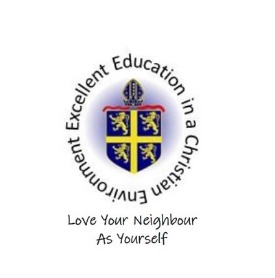 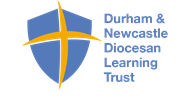 NameFull Academy Council MeetingSpecial MeetingMrs A Baines17.10.23Mr M Johnson17.10.23Mrs D Wheeldon17.10.23Mrs C Patton-Woods17.10.23Mrs H Cordiner17.10.23Mrs H Stuart17.10.23Rev PhilipApolsMr A PalmerApolsMrs K Crowley17.10.23